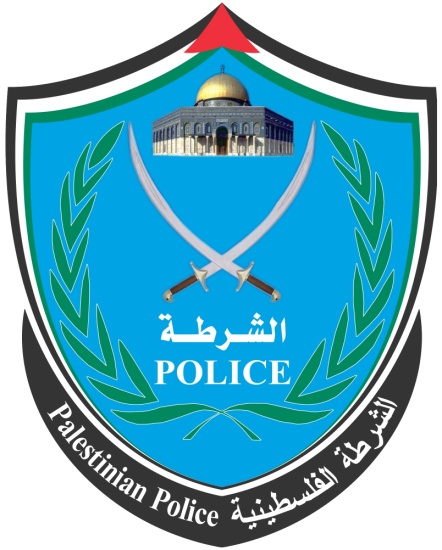 State of PalestinePalestinian ministry of interiorGeneral directorate of the Palestinian PoliceFamily role in combating terrorChapter oneStudy General frameFirstly: Introduction:Preserving security and stability inside any community either by preventive measures or judicial ones and helping preventing phenomenon touching security and stability inside the community lead to community advanced and prosperity on economic, social and cultural aspects.  Allah  says in the holy Quran” and remember Abraham said: my lord make this city of peace and feed its people with fruits” profit Abraham asked Allah for security before physiological needs, the divine wisdom was that the physiological needs comes before security in this holy verse of Quran “ who has fed them (saving them) from hunger and made theme safe (saving them) from fear”.Terrorism and extremism both could break down security and stability and stop development in all its different aspects, cause great damage and destruction on individuals , groups and governmental institutions and that makes it a must to  confront this phenomenon and a serious need to deal with all the available needs and methods leaders, thinkers and researchers own up to their capacities, skills and scientific specialization and not to keep silent towards this horrified phenomenon.Secondly: study problem:Terrorism is not linked any more to one place or a certain country, it has crossed borders and moved from one country to another, linked with organizations or individuals having the same thinking and ideas that lead them to commit  terror attacks which frightening secured citizens, taking souls, devastating properties and people’s heritages, prevent development and well- fare that each community seeks to obtain. This puts us into a real commitment that requires combating terror through putting and executing a comprehensive approach done by all community sectors.Combating terror and preventing spreading it through cutting off all its funding and support and existence and the  brain wash of the victims done by extremists by raising awareness among the crowd and community members against the terror groups in their efforts to reach citizens , individuals or targeted groups before the extreme organizations do, by doing this, we aim to stop the activity of extremists from recruiting individuals to their terror organizations. The main focus in combating terror should be focused on the preventive measures against extremism and recruiting, the same as preventive medicine, the main goal of these steps is to save information that could minimize or eliminate the affects and effectiveness of the current propaganda and to aware the individuals specially the youth and parents who are targeted by terrorism, and to form new social and cultural legislations and groups that might help in achieving our goals, taking into consideration recruiting sources for the terror nets, and to form new group and new social and cultural projects that could help in achieving the purpose; taking into account the recruiting sources for the terror nets. It’s clearly obvious that the youth between 14 – 25 are recruited to  terror organization. So the role of the family comes a head of social and educational institutions. From this perspective comes the importance of the family participation in this confrontation as a preventive procedure to eliminate the spread of terror and extremism due to the family ownership as a guiding sources and shelter where sons seek their help in different aspect of life. thirdly: study questions:	we could express the study problem through the coming question:what is the family role in warning and guiding their sons against extremism and terrorism?And two other sub question derived from this main question as follow:What is terrorism and its motivations?What are the main effective tools the family owns in combating terror?fourthly: study goals: this study seeks to achieve the following:To identify the real face of terrorism and its motivations.To identify family role in combating extremism and terrorism phenomenon and preventing it in a proper way.To identify the effective tools family has in combating extremism and terrorism and preventing it in a proper way.Chapter twoThe concept of terror and its motivationsTerrorism is a complicated international phenomenon, and a serious crime against governments and peoples, it breaks down security and stability and hinder the development projects, causing a harmful damages on all levels. In this chapter we are going to show many definitions trying to reach the right definition of terrorism in its different shapes.First: terror in dictionary:Terror has many meaning such as fairness, horror, panic, scared, phobia …..Second: terror in terminology:Many modern definitions were found by many researchers regarding terror phenomenon:Terrorism is the killing,  assassination, devastation, damaging, spreading rumors, threating and any other source of blackmailing, assaulting aiming to serve strategically and political purposes.  Terrorism is all the activities that aim to spread unstable atmosphere and any different pressures of assassinations and explosions in public areas, an armed attack on premises, individuals and properties, and abducting people; and Arial and marine hijacking, holding hostages and arson and any other acts which could hit any foreign countries interests, that could cause an international disputes and justifying military intervention.Terrorism is an organized and linked violence to create a case of directed public threaten to a country or political group. Which is committed by an organized group aiming to gain political goals.In the political encyclopedia we find that terror means: “ using violence – illegal – or threatening to use it in any shape to achieve a certain political goals such as braking down the spirit of resistance and commitments towards individuals and breaking down the spirit of the institutions, or as a tool to get information or money by using force to submit any opponent. UN definition to terrorism: UN special terrorism committee faced deep and serious arguments regarding trying to find a comprehensive and acceptable definition of terrorism to all nations; many  UN delegation suggested many definition to terrorism such as the Non-alignment countries suggestions:Any acts of violence and suppression committed by any racist and colonizing regimes against the people striving towards liberation and getting their legitimate right in self-determination and independence.The act of other countries in supporting and helping the fascists or mercenary organizations that might attack other sovereign countries.  The acts of violence committed by individuals or groups which might risk the lives of innocents or violates the human liberties; without touching humans basic rights such as self-determination and independence to all the peoples submitting to the control of racist and colonizing regimes or any other form of foreign control and to ensure the legitimate right in the national liberation movements struggle.Relating to what been mentioned above we notice that, what some national liberation organizations do towards liberation and independence is not considered as a terrorism such as what the Palestinians people do in confronting the Israeli occupation.Third: terror motivations:	terror crime is not a consequences of one element but it is a result of common internal and external factors and environment.Psychological theories say that mental or psychological diseases have a role in pushing forward some people toward this terror behavior.Regarding the social theories that interpret the terror behavior related to social factors says that the economic and political situations in the world, unemployment, media stereotype, huge development in communication and the misjudging of the Islamic world.Form studying and canalizing certain terror cases we find the following:Terror is an international phenomenon in all over the world; many terror attacks were committed by people with different religions. Terror organizations are a sealed off ones; they have hundreds and sometime thousands of individual; they focus on political goals related to justice, poverty and religion; and they focus on the oppressed people in the community.Terror organizations are a dictatorship ones; their leaders are the ultimate ones and the others are completely submitted to them, but their main concern is to take care of their cadre to occupy the empty places left by the dead or absents of their leaders.Terror organizations have their own extension inside and outside the countries.Terror organizations seeks to recruit new members and train them. They benefit from the modern technology in communication, transportations, registrations,  eavesdropping and arming; they also benefit from the administration sciences.Most of the terror attacks executers are among the youth, they believe in the legitimacy of what they had committed.The funding of the terror organization is coming from legal and illegal activities, in addition to the financial support from countries, religious and cultural groups to support the terror activities.Economic crisis aren’t the only  reason and cause for the terror organizations to  grow and expand; therefore we find that terror organizations have a footstep in USA and Japan despite their economic stability.Some liberation organizations mixed between armed struggle and terror. The use of modern techniques by the anti-terror services has become a must so as to face the highly technique weapons used by the terror groups.Many of the terror and violence reasons are psychological, media, social, religious,  political and economic … etc.; but some researchers concluded the reasons that should be studied to find out a real diagnose for terror reasons in:the incapability of certain countries to fulfill the basic human needs for its people, dismantling of societies, submission to colonial affects, loans, international aids, unrealistic promises and slogan to the people, violation and confiscating the private property, atrocity, historical dispute, social hatred, international conflict on the important areas, civil wars, social racism, authority violence, coups, extremism, revolutions, media role, insult, underestimating the human being and unrealistic education.There is another opinion for terror and violence as follow: Liberties atmosphere, public situation, economic and social problems, misconceptions, international conflict, security procedures, governmental procedures, the opposition status, foreign support, etc… Chapter fiveAnti-terrorism methodsFirst: social methods in Anti-terrorism:	We should go directly to solve the reasons of the criminal terror phenomena in a proper scientific way including social, economic and political problem, if there are any indicators on their existence.Solving the political problems:Identify the role and the duties of both the people and the leader.Expanding the partnership base.Integrity of judiciary; and the support of courts.Use the dialogue as a main solving tool.Using negotiations and international organizations to solve international problems instead of using force.Respect the sovereignty of the countries and avoid intervening in their internal affairs.States commitment to their promises in front of their peoples.Solving the economic problems:The effective economic planning to solve economic problems.The economic openness and using the modern techniques to save money, time and efforts.Dealing seriously with the debts issues and the rationalization of consumptions and developing economic resources.Reclamation of agricultural land to face the lack of food.Solving social problem:Education, working on spreading it, minimizing illiteracy.Improving education quality; and guiding it towards the society urgent basic needs. Guiding the youth towards the technical and vocational training and scientific research.The continuous focus on the healthy sides of the community members and finding the qualified medical cadre.Things needed to be solved:There are certain things needed to be solved to eliminate terrorism and extremisms phenomenon such as:Learning people the correct religious concepts.Preachers contributing in showing people the Right.Improving economy and offering a generous life to the communities.Caring about human rights.Participating in decision making.To combat terror phenomenon in the world requires: Following the roots of terror problem and using all the human knowledge to combat it.Clarify the relation between terror crimes and others crimes.Focusing on the scientific approaches in combating the problems and finding ways to solve them among the policies and strategizes of the countries and not only among the security services  perspective.Correcting mistakes in a firm way and finding out all the negative aspects.Community cooperation in combating terror.Implementing the strategics and accords concerning anti-terror issue.Second: The role of family in combating terrorism and extremism:	Family is considered the first step in forming and building the community and its environment, it's what the kid first sees at his early life because of the family the first picture of life are printed in his mind; therefore, the family has great important effects on the lives of the individual, it forms the child thinking at his early stages of life.	Algazali considered the heart of the child as a white sheet capable to be formed and written on, the family headed by the parents dose this role, he says: “ the child is under the custody of his parents and  his pure heart is an empty jewel, it is easy to be written on; if he is accustomed to good deeds he will grow up as a good man in the society; but if he is accustomed to bad deeds he will grow up as a bad man in the society”. The role of the family towards its sons in preventing their minds from extremism is represented in the following:Providing the proper family atmosphere:The role of the family is not only providing the financial and living aspects but also its exceeds towards education and well behaved him, and  customizing him with will behavior skills. The tender atmosphere has great impact on preventing kids from deviation in the future so we should provide him with more tender and compassion. The family is responsible for preventing its sons from deviation through providing them with proper family atmosphere that is filled with parental and maternity compassion to grow emotions to the kids.The family braking down contributes in finding the big social, health, compassion and behavior problems; one the Egyptian national center studies of the forensic and social researches in Egypt says: “ a big portion of the delinquent accused of robbery by juveniles is due to family neglecting; that shows the importance of tenderness and compassion in this stage of the child's life where he grows in a balanced correct way.Equality in treatment between sons:Bringing up kinds on basis of equality whether they are males or females without any consideration; they are equal in love. Some researches pointed out that things getting worst if linked with unjust and neglecting to the child; ignoring in food and drink, clothes and caring, threating the kids, criticizing, belittling, hurting his feeling, and treating him in a cruel way.Choosing the right company:friendship has a deep impact on individual personality; because moral transfer form one individual to another; so we have to be careful in choosing the good companion and leave the bad ones. Since the companion has this danger and this deep impact the family has a big role in this issue representing in guiding sons toward choosing the proper companions.Being a friend to your son:The son is supposed to be treated up to his age; from the early age tell the adolescence which is considered the most dangerous period in the individual's life, because it has many psychological and physical changes on the individuals. One of the scientific studies said: “ the importance of parents to overcome it, by changing the look to them as kids, and helping them in choosing their friends in a quiet atmosphere full with love and respect; on the other hand, it warns treating the individuals in this stage of life in rough tough way, because the tough methods spoil more than repair.ConclusionThis study has reached a group of important results as follow:Terrorism attacks and destructs the human basic needs in any community it is security and stability where its role reflect negatively on the community and on all the social economic aspect of life, and leads to ignorance among society.Expressing point of view is a civilized way of living and has its basics and roles; we can’t deprive any one from expressing himself, otherwise he would use violence because he thinks that by violence he could make the others listen to him and it could provide him with supporters and adherents. Terrorism motivations are multiple such as: social, political and economic. Working on solving these problem leads to avoid violence.The family is the key in combating terror since the solution comes from inside it through  providing a proper parental atmosphere prevails with justice and equality among kids, and it helps them in choosing the right company; and giving them a space of liberty under the eye of their parents which pushing them away from evil and bad deeds.Recommendations: At the end of this study I recommend the following:Awareness and guidance to parents in how to raise their kids and how to solve their problems no matter how tinny they are.Studying the economic, social and political situation and solving the current problems so as to avoid  recruiting any members of the family.